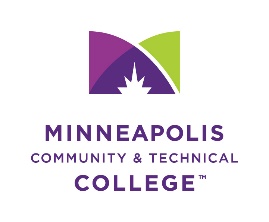 MAPE General Meeting Agenda and MinutesAgenda 9-15-2021  agenda and minutes respectfully submitted: by Elizabeth Erredge. Secretary, Local 1304. Meeting Name: MAPE General Monthy Meeting, Local 1304Date:9-15-2021Time:12:00-1:00 pmLocation:Online PlatformAttendees:Attendance taken via Chat in Zoom.Not present:N/ATopicNotesApprove AgendaN/A.Review Action ItemsCharitable donations- see below. Standard Agenda ItemsStandard Agenda ItemsMembership UpdateJimSearch Committee Opportunities: Aaron5 minutesMore volunteers on the high profile searches. It would  be good to have MAPE members on searches such as facilities etc. Creates better connections with who we work with. Update from any members representing MAPE on campus committeeesSustainability Committee: involved in getting the Bike program on campus, compost bins, garden. They do a lot of good. Business Agent update: Dan EnglehartTentative agreement: Voting closes this Friday. Only current members can vote. See MAPE.org for full details on the changes etc. Highlights: Union busting measures were strickenNo increase to co-paysSome increase in individual/Family plans2.5% cost of living for the next two years Health Insurance positive changes for access to ER visits, 3D mammogramsWe made some gains for MN State in supplemental benefits and temporary unclassifiedBoard of Directors and Leadership—support the contractClarification on how you can take your breaks, i.e. you can combine your 15 minute breaks to take an hour. Be sure to make sure it work for you not against you. i.e. you can take your break at 9 am. Went over the next steps of what happens when MAPE voting closes. We anticipate that things will move quickly so it will get ahead of open enrollment. We anticipate interim affect by October. 2.5 % cost of living by December.COVID- testing mandate and vaccination:COVID policy: Weekly testing for unvaccinated and proof of vaccination. We were not informed of the final decisions around the policyMMB roll out has been problematic. We have the right to demand to bargain.We have people across the board on where they stand on vaccinationsIs testing accessible, no cost and done on worktimeVaccination- free and can use work time and also time for side-effectsAccess to telework where possibleMMB is saying they do not have to bargain with us. Problems: AFSCME employees who have been vaccinated are being told there was a problem with their attestation. Making telework unvaccinated employees come to campus to be tested for the weekly testing- is this fair?We cannot use at home testing. Review of last month’s Meet & ConferNACharitable DontationsJim proposes that we end this unless someone else wants to take it on- if not, we will discontinue it. Nominations:SelectedList of organizations we have donated to are below.Additional Agenda Items. (add rows as needed)Additional Agenda Items. (add rows as needed)Feedback from members on tele-work agreements- All-Discussion. Departments have different ability to telework. One day a week, three days a week Demand of face-to-face meeting with students seems to be relatively low in some areasTeleworking is going well for most peopleEnrollment cycle- face-to-face were higher pre-fall start. No appointments in offices, but in a open space. We have students who do want in-personFeedback from members on Covid vaccination or testing policyAllOther business: Next Meet and Confer is Bi-Monthly, third Thursday of the month. The next meeting will be in October2020-2021-Lunch Budget Donations thus far:2020-2021-Lunch Budget Donations thus far:2020-2021-Lunch Budget Donations thus far:Charitible Donation SelectionNotesFollow-upSt. StephensDu Nord FoundationYWCANorthPoint Health & WellnessThey called to say the donation was appreciated and to let us know that they also have volunteer opportunities. If there is interest, once the spread of covid is under control, we could pick a time to volunteer as a group. Penny Schumacher, formerly of Minneapolis College Advancement, also wrote to say that she is working with NorthPoint and appreciated hearing from MAPE.Health Care for allAffordable perscriptions drugs, medical care for all agenciesAnne Jones or Dana Koletar are my contacts there at HCAMN